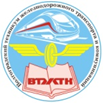 ГОСУДАРСТВЕННОЕ АВТОНОМНОЕ ПРОФЕССИОНАЛЬНОЕ ОБРАЗОВАТЕЛЬНОЕ УЧРЕЖДЕНИЕ "ВОЛГОГРАДСКИЙ ТЕХНИКУМ ЖЕЛЕЗНОДОРОЖНОГО ТРАНСПОРТА И КОММУНИКАЦИЙ"Протокол №4 проведения Регионального конкурса исследовательских проектов по геометрии "От правильной пирамиды к усеченному конусу"от 30.03.2021 годаЧлены жюри: 1. Дунаева Елена Владимировна – ГБПОУ "Волгоградский политехнический колледж им.В.И,Вернадского", председатель жюри, председатель УМО преподавателей математики__________________________;                 подпись2. Желонкина Надежда Васильевна – ГБПОУ "Волгоградский техникум кадровых ресурсов,  преподаватель __________________;                                                подпись3. Чурзина Ирина Сергеевна – МБОУ ВО "Волжский институт экономики, педагоги и права", проректор по СПО, преподаватель ____________________;	подпись4. Марченко Татьяна Георгиевна – МБОУ ВО "Волжский институт экономики, педагоги и права", преподаватель ____________________;                                   подпись5. Зотова Ирина Валерьевна – ГБПОУ "Волгоградский колледж управления и новых технологий имени Юрия Гагарина – преподаватель __________________.	подпись№п\пНаименование ПООФ.И.О.участникаконкурсаСредний балл(максим. 10 баллов)Наградные документы1.ГБПОУ "Волгоградский техникум водного транспорта имени адмирала флота Н.Д.СергееваЛюбимов Никита6,66Грамота2.ГАПОУ "Волгоградский техникум железнодорожного транспорта и коммуникаций"Косьяненко Сергей Дмитриевич7,82Диплом 3 степени3.ГБПОУ "Волгоградский индустриальный техникум"Вереютин Андрей Александрович7,92Диплом 3 степени4.ГАПОУ "Волгоградский медико-экологический техникум"Тарасова Анастасия Денисовна6,42Грамота5.Автономная Некоммерческая Профессиональная Образовательная Организация "Академический колледж"Григорьева Анастасия Константиновна6,4Грамота6.ГБПОУ "Профессиональное училище №13 имени дважды Героя Социалистического труда В.И.Штепо"Евтеев Арсений,Пономарев Тимофей8,12Диплом 2 степени7.ГБПОУ "Волгоградский строительный техникум"Епихина Елизавета Павловна6,36Грамота8.ГАПОУ "Волгоградский медико-экологический техникум"Баваева Даяна Романовна7,26Грамота9.ГАПОУ "Волгоградский медико-экологический техникум"Жуков Даниил Дмитриевич8,22Диплом 2 степени10.ГАПОУ "Волгоградский техникум железнодорожного транспорта и коммуникаций"Дудкина Мария Александровна6,64Грамота11.ГАПОУ "Волгоградский медико-экологический техникум"Коновалова Екатерина Константиновна.8,96Диплом 1 степени12.ГБПОУ "Волгоградский колледж машиностроения и связи"Федосов Никита Сергеевич6,76Грамота